FacultyProfile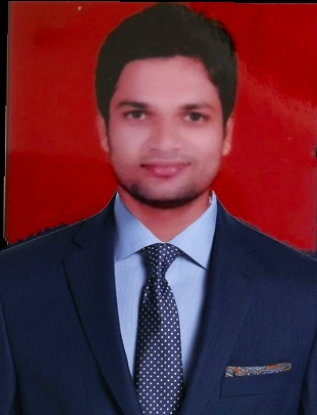 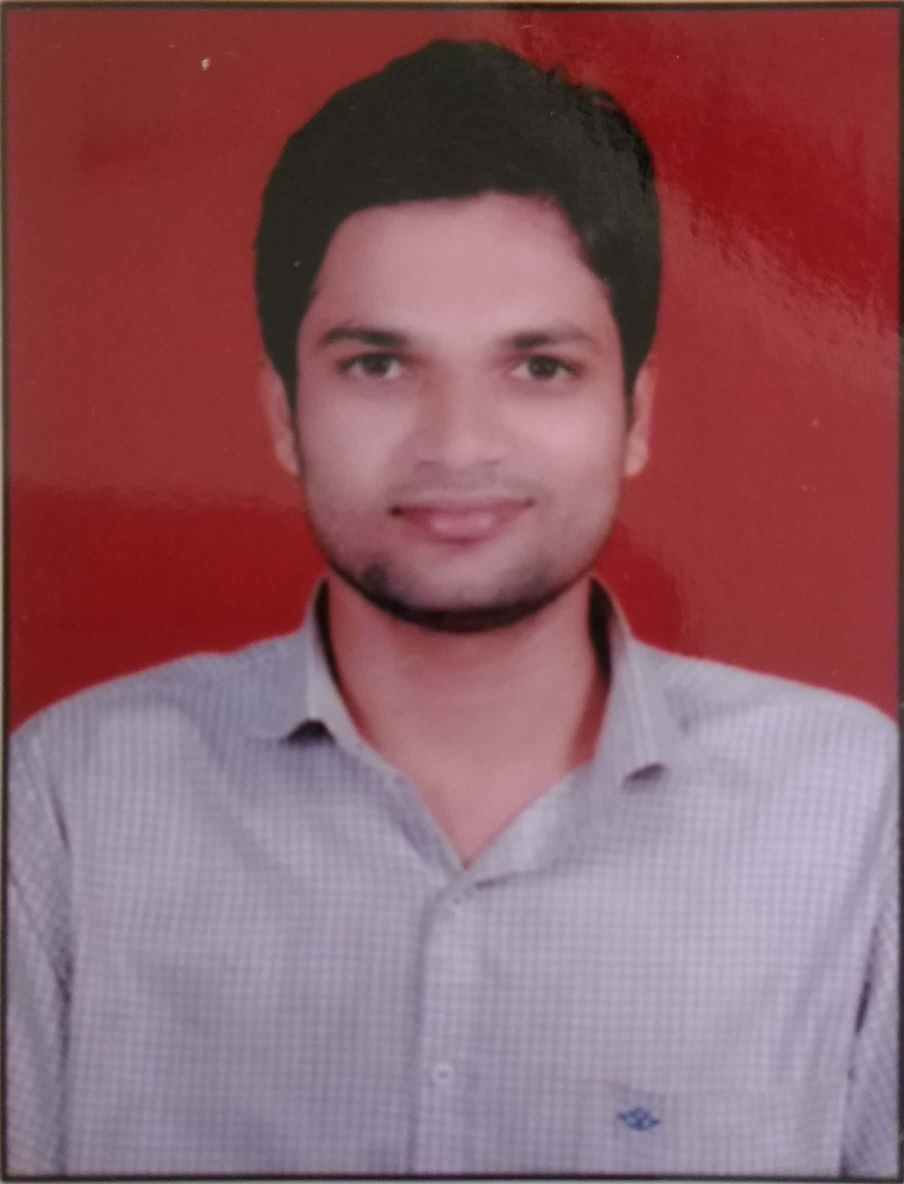 Name-Mr.YogeshRambhauThombareDepartment: PharmaceuticsQualification- B.Pharm (2013, RGUHS,Benglore)-First Class.M. Pharm. Pharmaceutics (2015, RGUHS,Benglore)-First ClassExperience – Total=7.10 years(Academic- 5.11yrs, Industry- 01.11 yr)Industrial – 1)Worked as Medical representativeinIN Pharmaceuticals, Palanpur, Gujrat at Goregaon ,Mumbai headquarter from 02.02.2015 to 18 Jan 2016.Industrial-2) Worked as Quality Assurance Officer at Pell Tech Health Care Pvt.Ltd, Bhiwandi, Thane, Mumbai (21 Jan, 2016 to 12.01.2017)Medical representative IN Pharmaceuticals, Palanpur, GujratAcademic- 1)Lecturer at College of Pharmacy,(D.Pharm)Chincholi-mohu , Tal-Sinnar, Dist-Nashik. Since 20.01.2017 to till date.Previous Contributions- 1) Worked as a Standerd Operating Procedure making team member inIndustry.2)Worked as Skill Development Coordinator from last (5 Years)3)Worked as Alumni Coordinator from last (3 Years)4)Worked as Training and Placement Officer from last(05 years)5)Worked as Co-cordinator in Prize Distribution committee “Pravara cha Raja”Ganapati Festivalfrom last(4Years)Research Publications–09Seminar/Workshops organized- 02Conference/Seminar/Workshops attended- National &State Level Total -24Industry Visits- 10AICTE Faculty development Programs - 05Registered Pharmacist-205708Maharashtra State Pharmacy Council